Travail à faireIndiquez les formules de politesse adaptées aux destinataires.Réflexion 4 - Choisir une formule de politesse adaptée Réflexion 4 - Choisir une formule de politesse adaptée Réflexion 4 - Choisir une formule de politesse adaptée Durée : 10’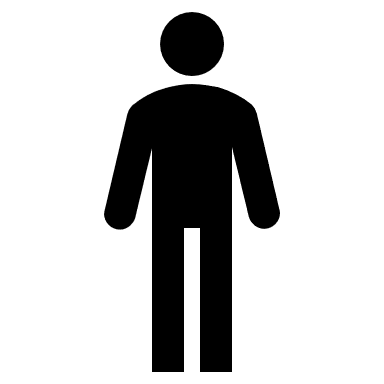 SourceN°Formules  de politesse1Je t’embrasse2Je vous prie d'agréer, …, mes salutations distinguées.3Amicalement,4Veuillez agréer, …. , l'expression de mes cordiales salutations.5Cordialement,6Salut,7Je vous prie d’agréer,..., mes respectueuses salutationsDestinataire Formule de politesseà utiliser  (N°)DirecteurSupérieur hiérarchiqueAmiClients Collègue de travailFournisseurClient fidèleFamille